Person—proficiency in spoken English, code NExported from METEOR(AIHW's Metadata Online Registry)© Australian Institute of Health and Welfare 2024This product, excluding the AIHW logo, Commonwealth Coat of Arms and any material owned by a third party or protected by a trademark, has been released under a Creative Commons BY 4.0 (CC BY 4.0) licence. Excluded material owned by third parties may include, for example, design and layout, images obtained under licence from third parties and signatures. We have made all reasonable efforts to identify and label material owned by third parties.You may distribute, remix and build on this website’s material but must attribute the AIHW as the copyright holder, in line with our attribution policy. The full terms and conditions of this licence are available at https://creativecommons.org/licenses/by/4.0/.Enquiries relating to copyright should be addressed to info@aihw.gov.au.Enquiries or comments on the METEOR metadata or download should be directed to the METEOR team at meteor@aihw.gov.au.Person—proficiency in spoken English, code NIdentifying and definitional attributesIdentifying and definitional attributesMetadata item type:Data ElementShort name:Proficiency in spoken EnglishMETEOR identifier:270203Registration status:Community Services (retired), Standard 01/03/2005Disability, Standard 13/08/2015Health, Standard 01/03/2005Housing assistance, Standard 10/02/2006 [Non Dictionary]Definition:A person's self-assessed level of ability to speak English, as represented by a code.Data Element Concept:Person—proficiency in spoken EnglishValue Domain:Proficiency in spoken English code NValue domain attributesValue domain attributesValue domain attributesRepresentational attributesRepresentational attributesRepresentational attributesRepresentation class:CodeCodeData type:NumberNumberFormat:NNMaximum character length:11ValueMeaningPermissible values:0Not applicable (persons under 5 years of age or who speak only English)1Very well2Well3Not well4Not at allSupplementary values:9
 Not stated/inadequately described
 Collection and usage attributesCollection and usage attributesGuide for use:CODE 0     Not applicable (persons under 5 years of age or who speak only English)Not applicable, is to be used for people under 5 year of age and people who speak only English.CODE 9     Not stated/inadequately describedNot stated/inadequately described, is not to be used on primary collection forms. It is primarily for use in administrative collections when transferring data from data sets where the item has not been collected.Comments:The ABS advises that the most useful information provided by this metadata item is in the distinction between the two category groups of Very well/Well and Not well/Not at all.Source and reference attributesSource and reference attributesReference documents:Standards for Statistics on Cultural and Language Diversity 1999. Cat. no. 1289.0. Canberra: ABS.Data element attributes Data element attributes Collection and usage attributesCollection and usage attributesCollection methods:This metadata item is only intended to be collected if a person has a main language other than English spoken at home; and/or first language spoken is not English.Recommended question:How well do you speak English? (tick one)1. Very well2. Well3. Not well4. Not at allGenerally this would be a self-reported question, but in some circumstances (particularly where a person does not speak English well) assistance will be required in answering this question. It is important that the person's self-assessed proficiency in spoken English be recorded wherever possible. This metadata item does not purport to be a technical assessment of proficiency but is a self-assessment in the four broad categories outlined above.This metadata item is not relevant to and should not be collected for persons under the age of five years.While agencies are encouraged to use the recommended question described above, it is acknowledged that this is not always possible in practice. For example, where the data collection is a by-product of the provision of a health or community service, the information may be ascertained using different means. However, this standard should be used wherever practically possible.Comments:This metadata item identifies those people who may suffer disadvantage in terms of their ability to access services due to lack of ability in the spoken English language. This information can be used to target the provision of services to people whose lack of ability in spoken English is potentially a barrier to gaining access to government programs and services.In conjunction with Indigenous status, the main language other than English spoken at home and the country of birth, this metadata item forms the minimum core set of cultural and language indicators recommended by the Australian Bureau of Statistics.Source and reference attributesSource and reference attributesOrigin:National Health Data CommitteeNational Community Services Data CommitteeRelational attributesRelational attributesRelated metadata references:Has been superseded by Person—proficiency in spoken English, code N       Health, Standard 05/10/2022       Homelessness, Standard 10/08/2018
Is re-engineered from  Proficiency in spoken English, version 2, DE, Int. NCSDD & NHDD, NCSIMG & NHIMG, Superseded 01/03/2005.pdf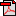  (18.6 KB)       No registration status
See also Person—country of birth, code (SACC 1998) NNNN       Community Services (retired), Superseded 02/06/2008       Health, Superseded 01/10/2008       Housing assistance, Superseded 24/11/2008
See also Person—first language spoken, code (ASCL 2005) NN{NN}       Community Services (retired), Superseded 13/10/2011       Health, Superseded 13/10/2011       Housing assistance, Superseded 30/05/2013
See also Person—first language spoken, code (ASCL 2011) NN{NN}       Community Services (retired), Standard 13/10/2011       Disability, Standard 13/08/2015       Health, Standard 13/10/2011       Homelessness, Superseded 10/08/2018       Housing assistance, Standard 13/10/2011
See also Person—main language other than English spoken at home, code (ASCL 2005) NN{NN}       Community Services (retired), Superseded 13/10/2011       Health, Superseded 13/10/2011       Housing assistance, Superseded 30/05/2013Implementation in Data Set Specifications:Cultural and language diversity cluster       Community Services (retired), Standard 10/04/2013       Disability, Standard 13/08/2015Implementation in Indicators:Used as Disaggregation
National Disability Agreement: a(1)- Proportion of people with disability who are in the labour force, 2013       Community Services (retired), Standard 23/05/2013       Disability, Standard 13/08/2015
National Disability Agreement: a(1)-Labour force participation rate for people with disability aged 15-64 years, 2012       Community Services (retired), Superseded 23/05/2013
National Disability Agreement: a(2)- Proportion of people with disability who are employed, 2013       Community Services (retired), Standard 23/05/2013       Disability, Standard 13/08/2015
National Disability Agreement: a(2)-Labour force participation rate for people with disability aged 15-64 years, 2012       Community Services (retired), Superseded 23/05/2013
National Disability Agreement: b(1)-Proportion of people with disability who had face-to-face contact with ex-household family or friends in the previous week, 2013       Community Services (retired), Standard 23/05/2013       Disability, Standard 13/08/2015
National Disability Agreement: b(1)-Proportion of people with disability who participate in social and community activities, 2012       Community Services (retired), Superseded 23/05/2013
National Disability Agreement: b(2)-Proportion of people with disability who participate in social and community activities, 2012       Community Services (retired), Superseded 23/05/2013
National Disability Agreement: b(2)-Proportion of people with disability who travelled to a social activity in the last two weeks, 2013       Community Services (retired), Standard 23/05/2013       Disability, Standard 13/08/2015
National Disability Agreement: b(3)-Proportion of people with disability who participate in social and community activities, 2012       Community Services (retired), Superseded 23/05/2013
National Disability Agreement: b(3)-Proportion of people with disability who report the main reason for not leaving home as often as they would like is their disability or condition, 2013       Community Services (retired), Standard 23/05/2013       Disability, Standard 13/08/2015